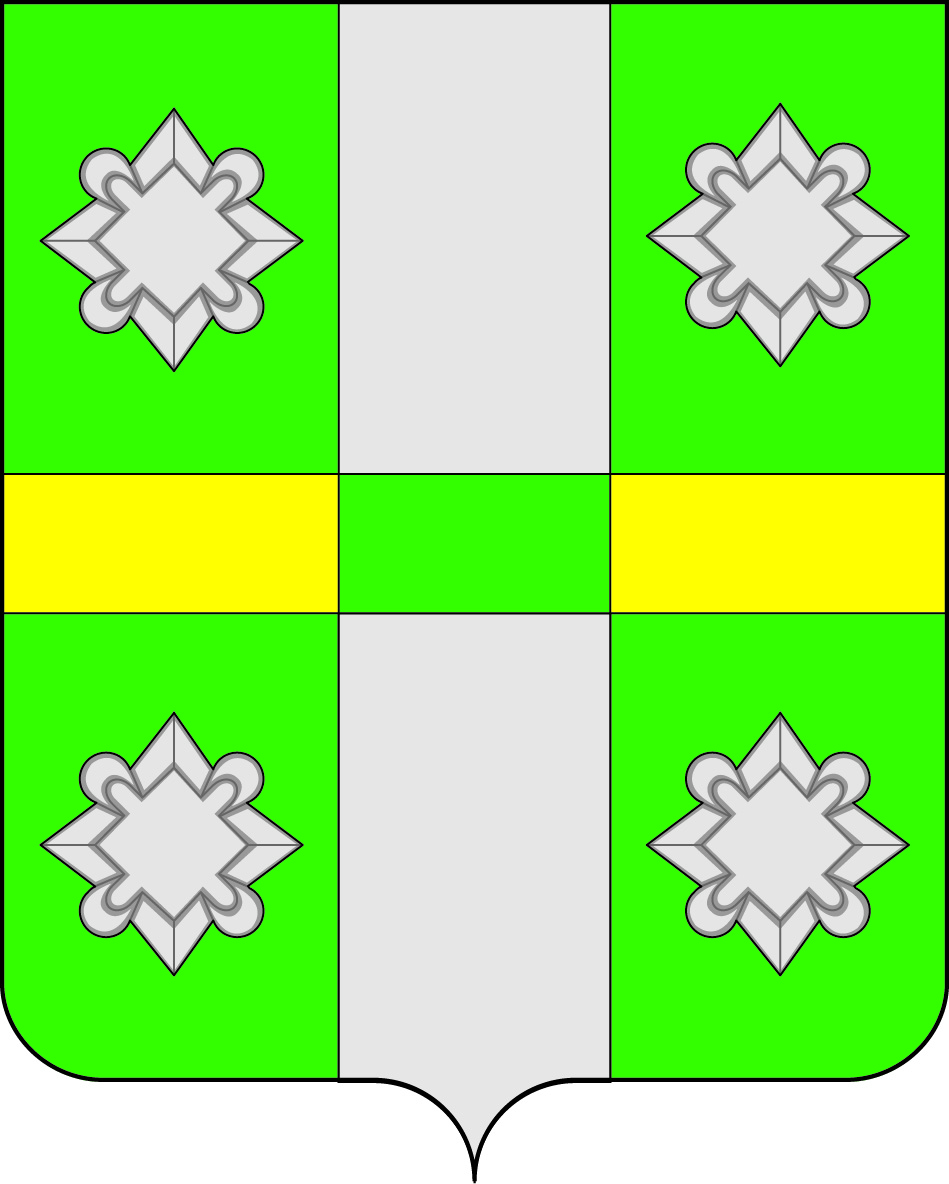 Российская ФедерацияИркутская  областьА Д М И Н И С Т Р А Ц И ЯГородского поселенияТайтурского муниципального образованияР А С П О Р Я Ж Е Н И Еот   24.08.2017г.				                				    № 191 - р     п. ТайтуркаО проведении публичных слушаний по обсуждению проекта внесения изменений в Правила благоустройства и содержания территории городского поселения Тайтурского муниципального образования, утвержденные Решением Думы городского поселения Тайтурского муниципального образования № 103 от 25.03.2009г.В связи с необходимостью приведения Правил содержания и благоустройства городского поселения Тайтурского муниципального образования в соответствие с действующим законодательством, руководствуясь Порядком проведения публичных слушаний на территории городского поселения Тайтурского муниципального образования, утвержденного решением № 15 Думы № 5 от 18.01.2006г. и ст. 16 Устава городского поселения Тайтурского муниципального образования1. Провести на территории городского поселения Тайтурского муниципального образования публичные слушания по обсуждению проекта внесения изменений в Правила благоустройства и содержания  территории городского поселения Тайтурского муниципального образования 19 сентября 2017 года в 15.00 часов.2. Местом проведения публичных слушаний определить актовый зал администрации городского поселения Тайтурского муниципального образования, расположенный по адресу: Иркутская область, Усольский район, п. Тайтурка, ул. Пеньковского, 8.3. Для организации подготовки и проведения публичных слушаний создать комиссию в составе:	1) Лавик Т.И., зам. главы администрации городского поселения  Тайтурского муниципального образования  -  председатель комиссии.ЧЛЕНЫ КОМИССИИ:	2) Никишова А.В.- главный специалист по муниципальному хозяйству;	3) Соболева Е.Н. – специалист по землепользованию, архитектуре, градостроительству и благоустройству;4)  Перетолчина О.С. – ведущий специалист по кадровым вопросам и делопроизводству.5) Ерохин А.Н. – директор ООО «Управдом» (по согласованию).6) Солдатенко Т.Б. – председатель совета женщин.	4. Опубликовать результаты публичных слушаний в средствах массовой информации в течение 10 дней после окончания слушаний.И.о. Главы городского поселения Тайтурского муниципального образования                              	    	                                      Т.И. Лавик